Homework # 4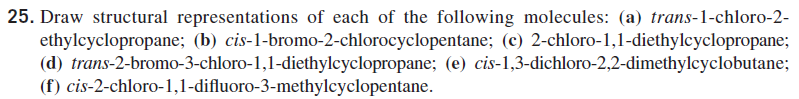 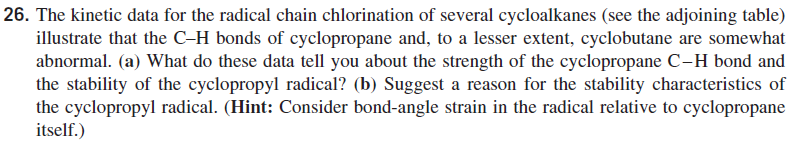 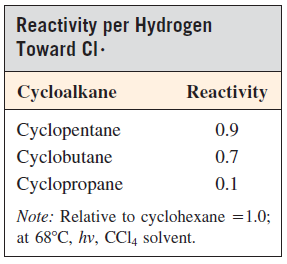 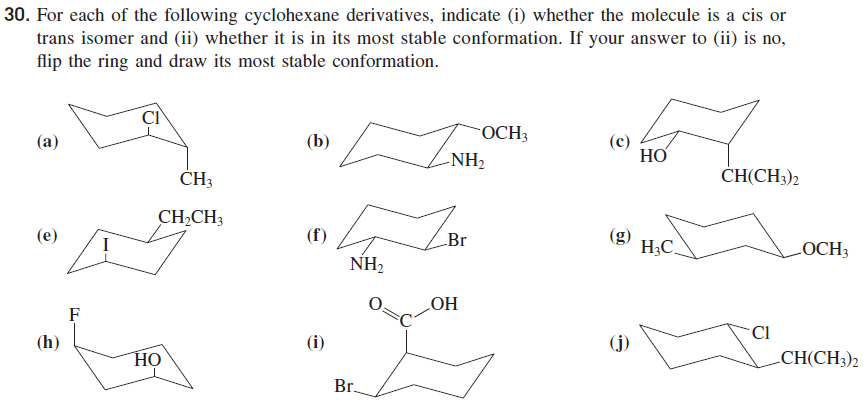 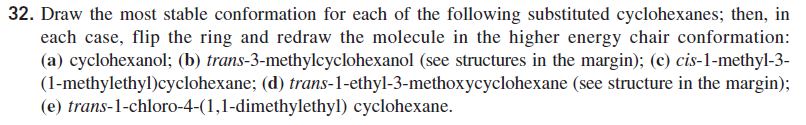 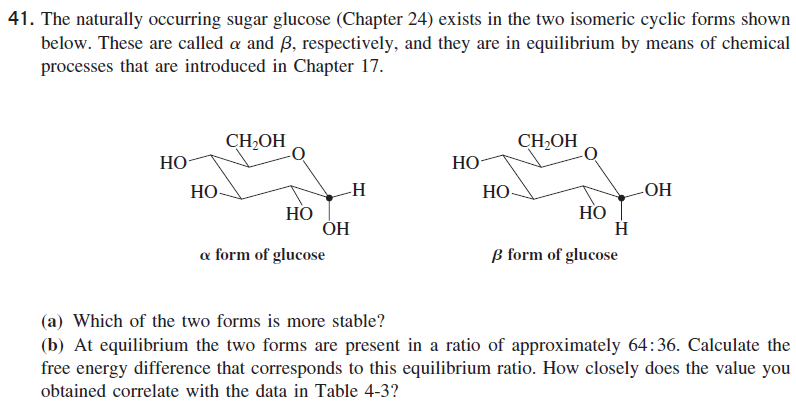 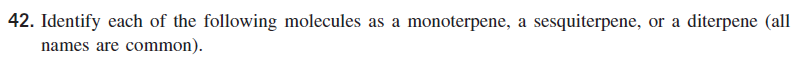 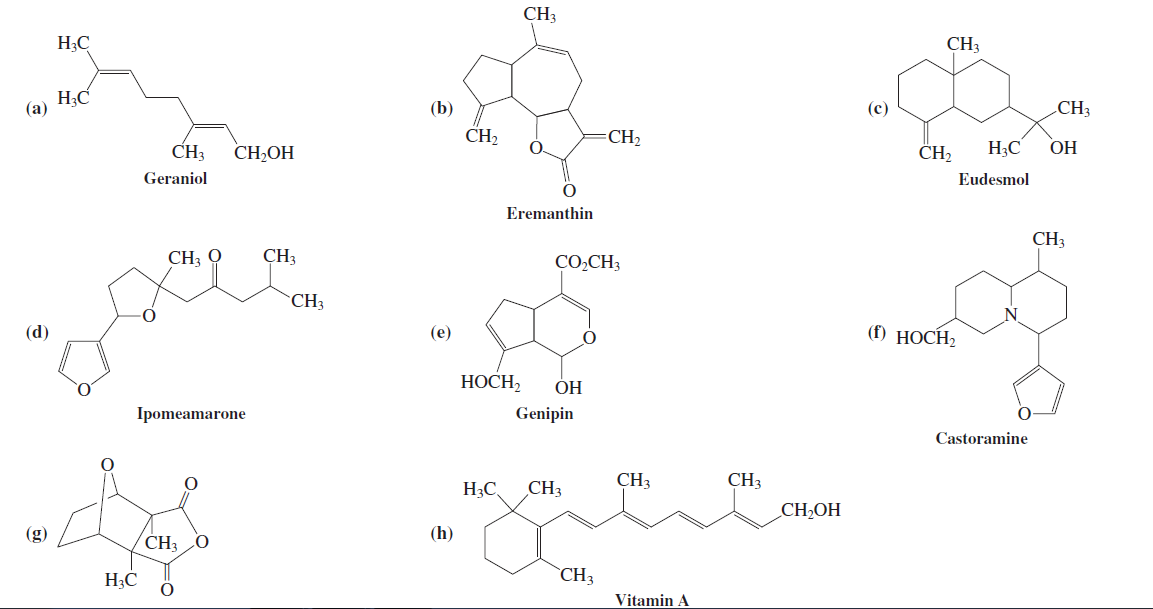 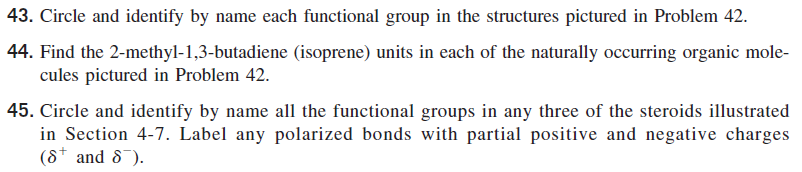 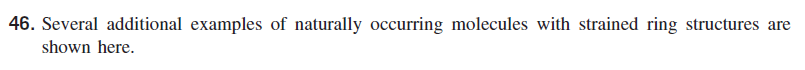 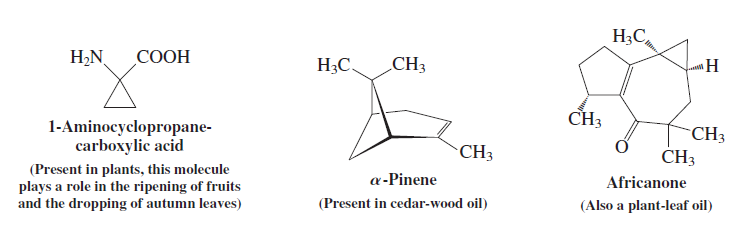 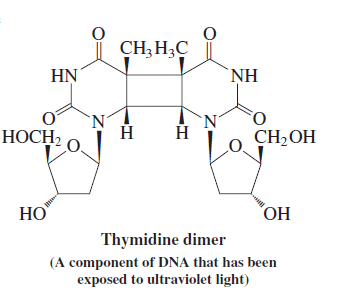 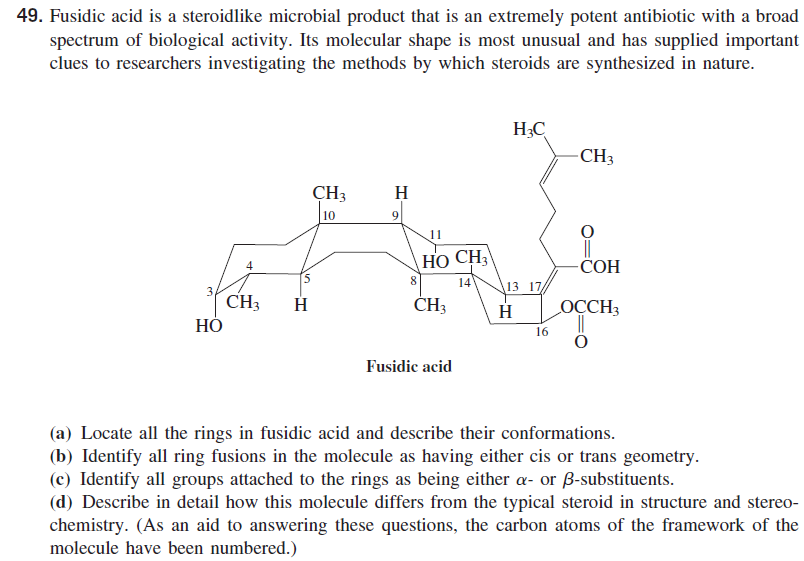 